花蓮縣上騰高級工商職業學校111學年度第1學期【均質化】111-4-3-5  一日餐飲服務員課程實施計畫依據：依據111學年度高級中等學校適性學習社區教育資源均質化實施方案辦理。目的：辦理專業成長體驗課程，透過教師指導，讓學生了解餐飲業概況、服務員之專業技能，厚植專業知能，活化進路。主辦單位：上騰工商。協辦單位：花蓮縣社區內各國、高中職學校。辦理時間及流程：111年11月12日(六)09：00-16：00。地點：上騰工商-餐飲科 飲調專業教室。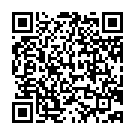 講師：國家級餐飲服務技術士監評-賴亮呈老師。研習對象：花蓮縣社區內各國中生及本校學生，預定人數25人。全程參與者給予研習時數6小時。報名方式：自即日起至111年11月9日，採網路報名，網址：https://docs.google.com/forms/d/1cuESGchazADWj8Bobd_9MKRu8CaxWhh5BhqcizMh2ro/edit 聯絡人：餐飲科主任吳承憲（電話：03-8538565分機20）或游恩郎主任（電話：03-8538565分機24）。經費來源：本計畫所需經費由111學年度高級中等學校適性學習社區教育資源均質化實施方案經費支應。時間活動內容備註08：30~09：00報到09：00~10：30餐飲服務概論、餐飲服務介紹與實作：下午茶、西餐廳、中餐廳服務設定流程教學10：30~12：00學員分組操作實作12：00~13：00午膳13：00~14：30花式口布：各類口布示範，及全國口布大賽得獎作品示範14：30~16：00學員口布實作實作16：00~頒發研習證明、賦歸